Yorkshire & Humber Screening &      Immunisation Team Update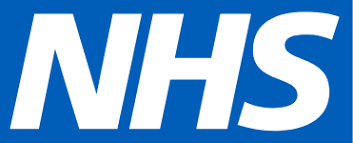 | Yorkshire & Humber Screening &      Immunisation Team Update| COVID-19 updateNational COVID-19 surveillance reports National COVID-19 surveillance reports, including weekly summary of findings monitored through various COVID-19 surveillance systems. Updated with week 28 report, infographic and data table.COVID-19: guidance on shielding and protecting people defined on medical grounds as extremely vulnerableInformation for shielding and protecting people defined on medical grounds as extremely vulnerable from COVID-19. Change made - Easy-read guidance added.Updated shielding guidance changes for childrenThe Government shielding guidance has been slightly relaxed so that those who are shielding can meet in groups of up to 6 outdoors and to form "support bubbles", if they wish. In addition to these changes, the guidance has been updated to reflect the Royal College of Paediatric and Child Health’s guidance on children and shielding, which the government has now endorsed. Children and young people should continue to shield until 31 July 2020.From Saturday 1 August 2020, the guidance will then be paused so clinically extremely vulnerable people of all ages will no longer be advised to shield. We expect most children and young people will be removed from the shielded patient list following consultations with clinicians and GPs over the summer. This group will not be advised to shield if government guidance on shielding is changed in the future.COVID-19 updateNational COVID-19 surveillance reports National COVID-19 surveillance reports, including weekly summary of findings monitored through various COVID-19 surveillance systems. Updated with week 28 report, infographic and data table.COVID-19: guidance on shielding and protecting people defined on medical grounds as extremely vulnerableInformation for shielding and protecting people defined on medical grounds as extremely vulnerable from COVID-19. Change made - Easy-read guidance added.Updated shielding guidance changes for childrenThe Government shielding guidance has been slightly relaxed so that those who are shielding can meet in groups of up to 6 outdoors and to form "support bubbles", if they wish. In addition to these changes, the guidance has been updated to reflect the Royal College of Paediatric and Child Health’s guidance on children and shielding, which the government has now endorsed. Children and young people should continue to shield until 31 July 2020.From Saturday 1 August 2020, the guidance will then be paused so clinically extremely vulnerable people of all ages will no longer be advised to shield. We expect most children and young people will be removed from the shielded patient list following consultations with clinicians and GPs over the summer. This group will not be advised to shield if government guidance on shielding is changed in the future.COVID-19 updateNational COVID-19 surveillance reports National COVID-19 surveillance reports, including weekly summary of findings monitored through various COVID-19 surveillance systems. Updated with week 28 report, infographic and data table.COVID-19: guidance on shielding and protecting people defined on medical grounds as extremely vulnerableInformation for shielding and protecting people defined on medical grounds as extremely vulnerable from COVID-19. Change made - Easy-read guidance added.Updated shielding guidance changes for childrenThe Government shielding guidance has been slightly relaxed so that those who are shielding can meet in groups of up to 6 outdoors and to form "support bubbles", if they wish. In addition to these changes, the guidance has been updated to reflect the Royal College of Paediatric and Child Health’s guidance on children and shielding, which the government has now endorsed. Children and young people should continue to shield until 31 July 2020.From Saturday 1 August 2020, the guidance will then be paused so clinically extremely vulnerable people of all ages will no longer be advised to shield. We expect most children and young people will be removed from the shielded patient list following consultations with clinicians and GPs over the summer. This group will not be advised to shield if government guidance on shielding is changed in the future.Our Contact DetailsOur Contact Details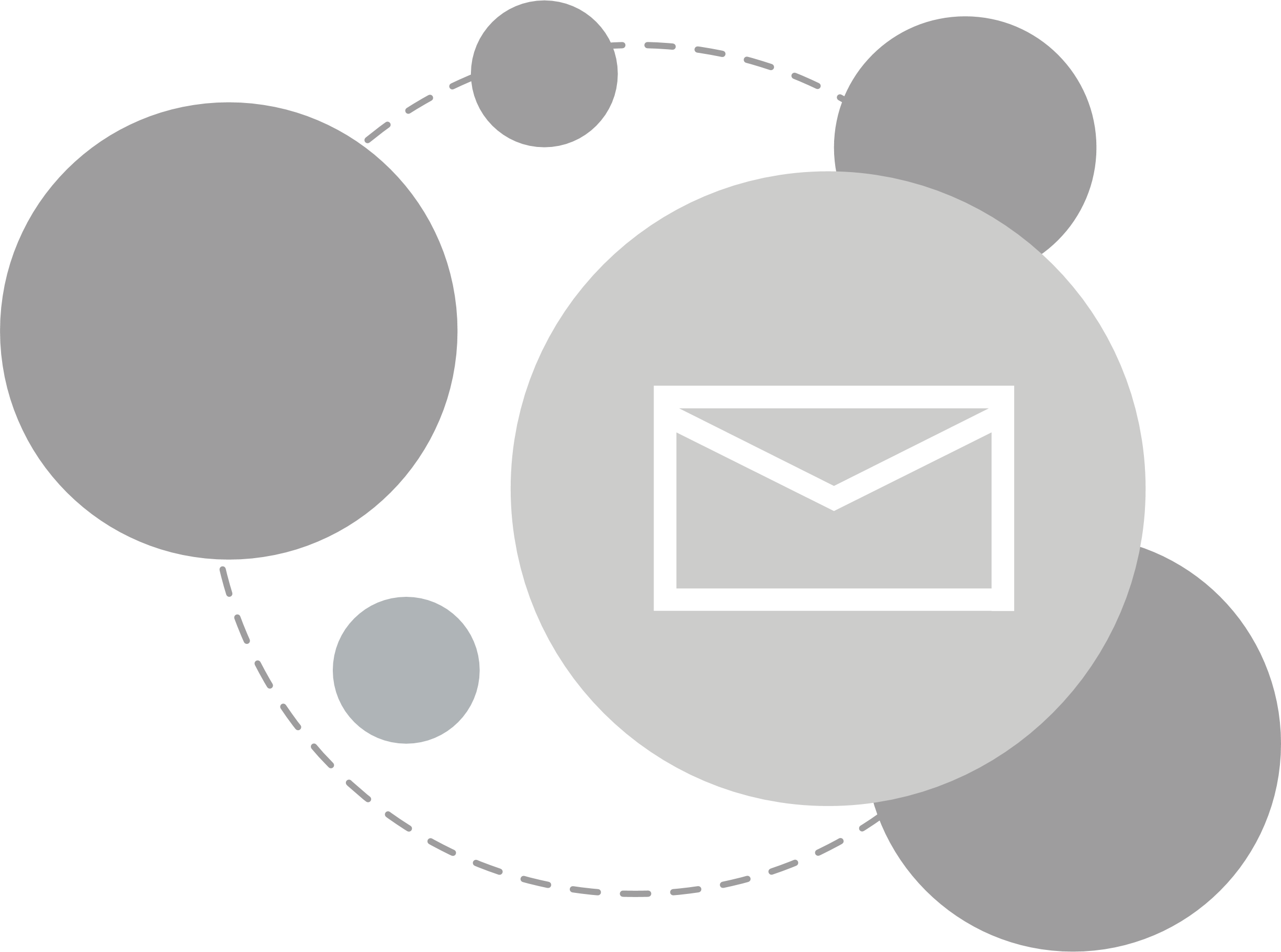 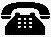 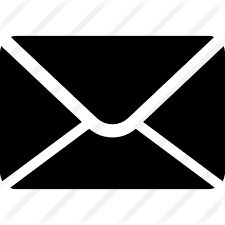 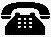 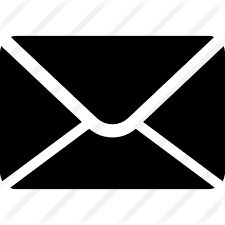 